Opdracht 1: Maak je eigen windmolen. Volg de stappen grondig. Opdracht 2: Wanneer je klaar bent, bekijk je volgend filmpje. Schrijf een leuk weetje op dat je uit het filmpje hebt onthouden.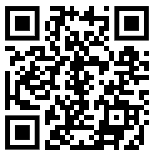 
……………………………………………………………………………………………………………………………………………………….
………………………………………………………………………………………………………………………………………………………….
………………………………………………………………………………………………………………………………………………………….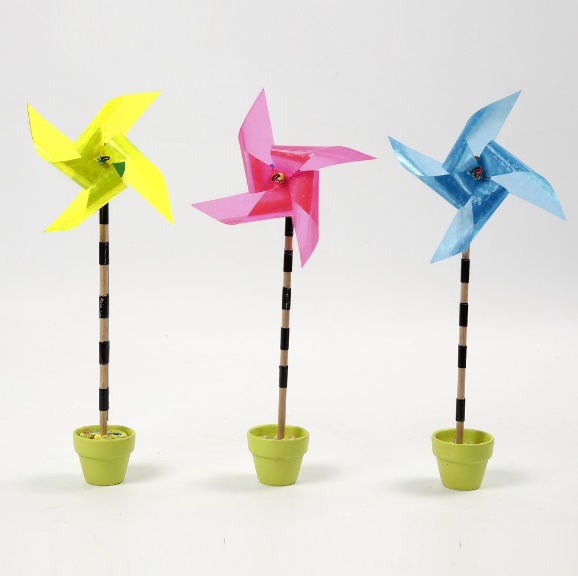 Snijd met de punt van de schaar een kruis in het papier. Zorg dat je in het midden aan alle kanten 1 cm overhoudt. 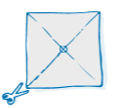 Zet met een pen in de aangegeven hoeken een kruisje. 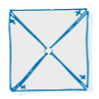 Vouw de hoeken met een kruisje op naar het midden. 
Zet de hoeken vast met een punaise. 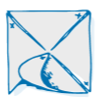 Zet het rietje, de ‘mast’, vast met de punaise. 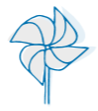 En nu blazen… Je kunt zelf blazen, maar je mag ook gebruik maken van de haardroger. Hoe snel gaat je windmolen? TIP: Zet een stip op één van de wieken om te kunnen zien hoe snel de windmolen gaat. Bedenk samen met je groep hoe je een snellere windmolen kunt maken. Wat zou je kunnen veranderen zodat de wieken sneller draaien? Schrijf zoveel mogelijk ideeën op de placemat. TIP: De volgende dingen kun je veranderen: dikte van het papier, grootte van het papier, de mast, aantal wieken, afstand van het blazen, vorm van de wieken. Kies nu een van jullie ideeën om uit te werken. Dit idee schrijf je in het midden van de placemat. Schrijf het effect dat je verwacht eronder. Maak de aangepaste windmolen. Test de windmolen. Klopte jullie voorspelling? 